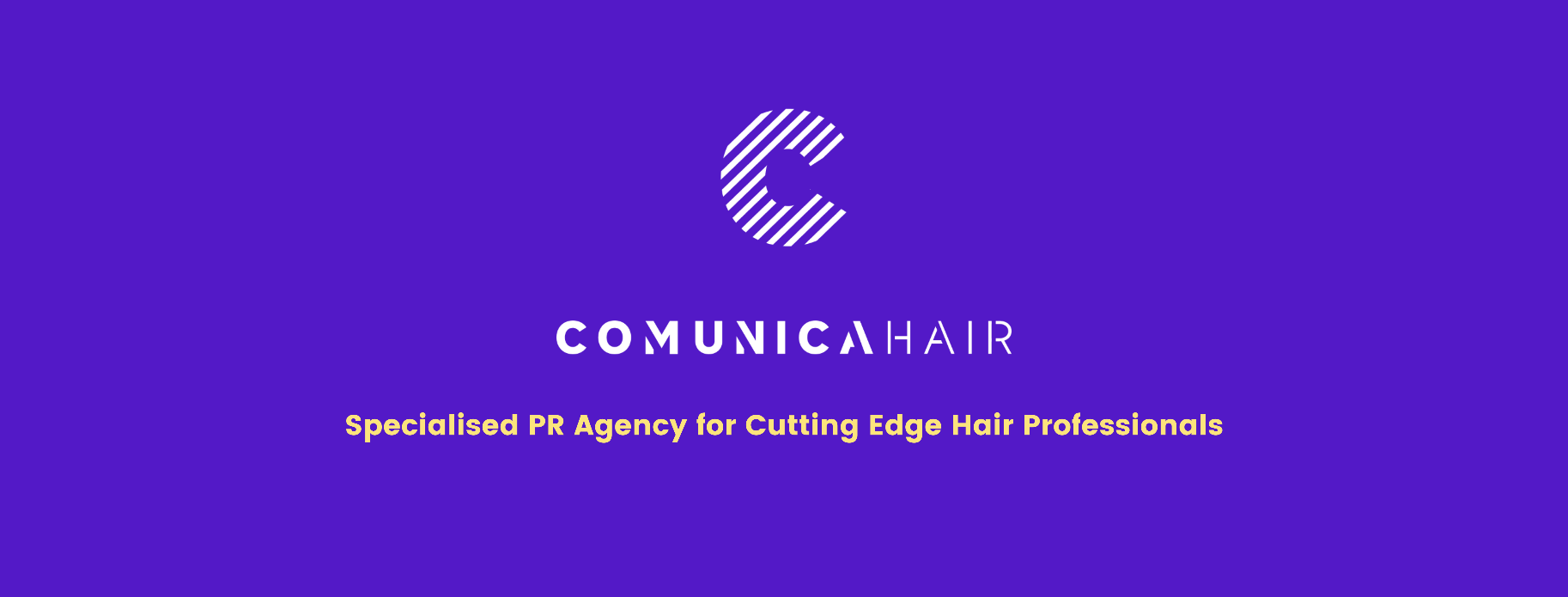 Para más información, por favor contacta con Marta de Paco móvil o         +34 670 780 664 y por email 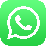 press@comunicahair.comImportante: Estas imágenes solo están disponibles para contenido editorial y redes sociales.Los créditos deben ser incluidos.Se espera la notificación de su publicación.ALEXANDER KIRYLIUK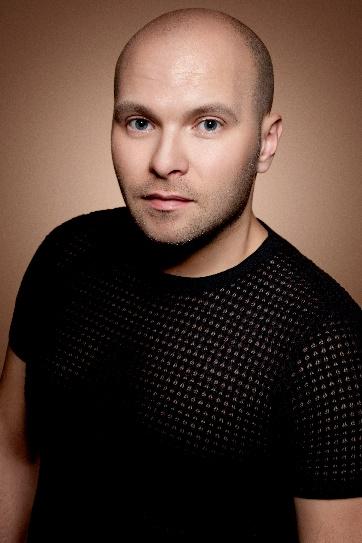 SK STYLE BARCELONAART HAIR GALLERY Collection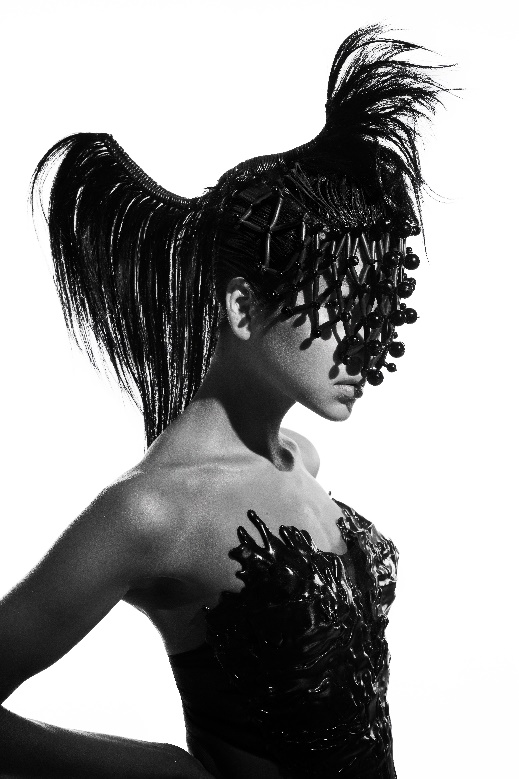 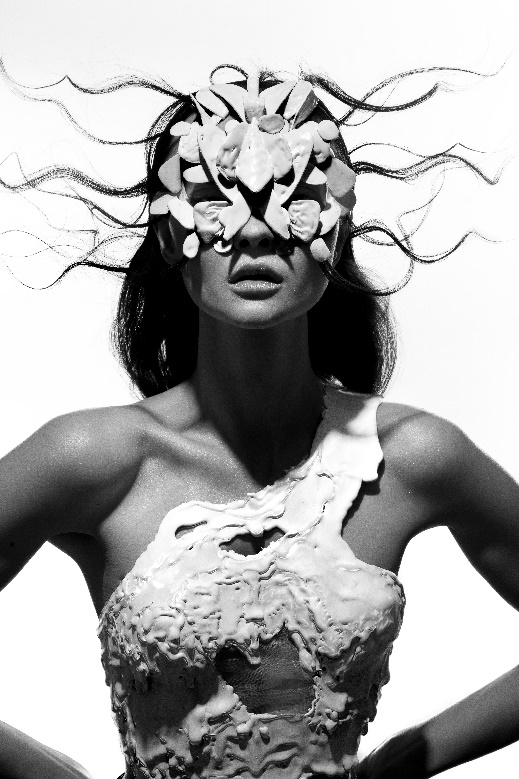 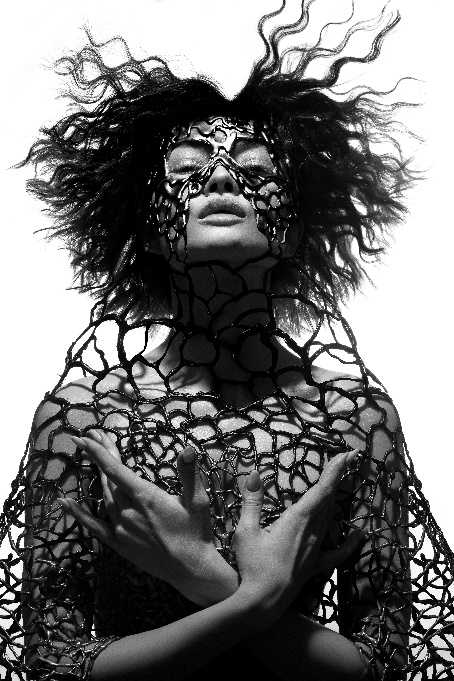 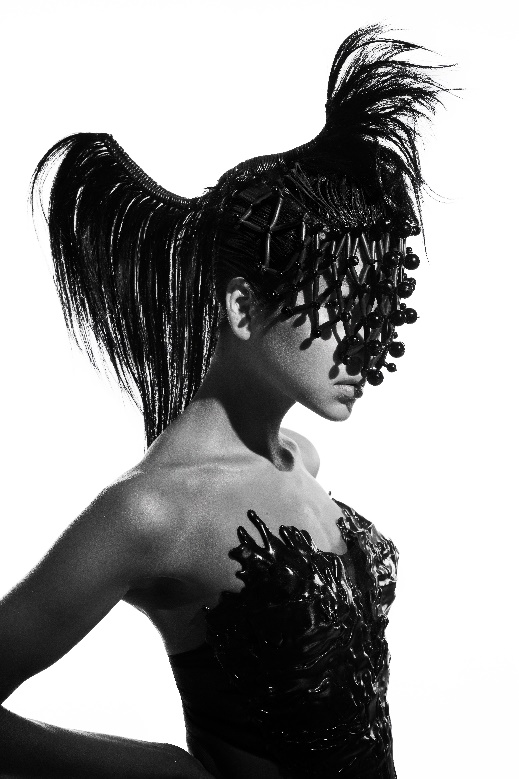 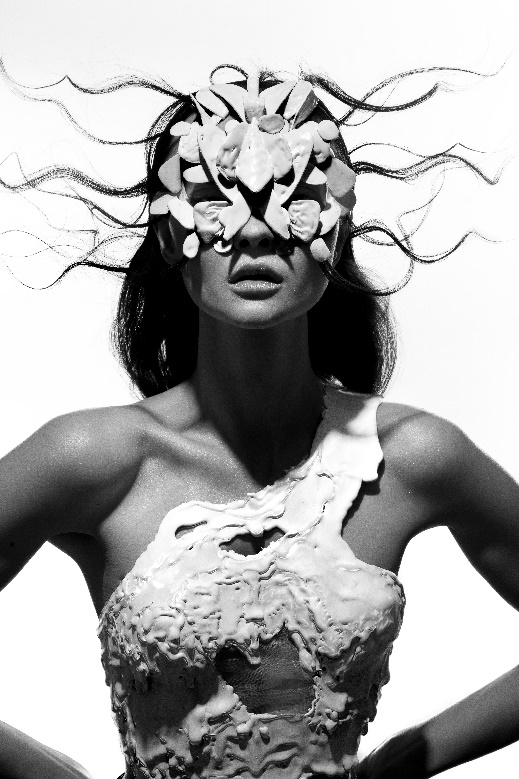 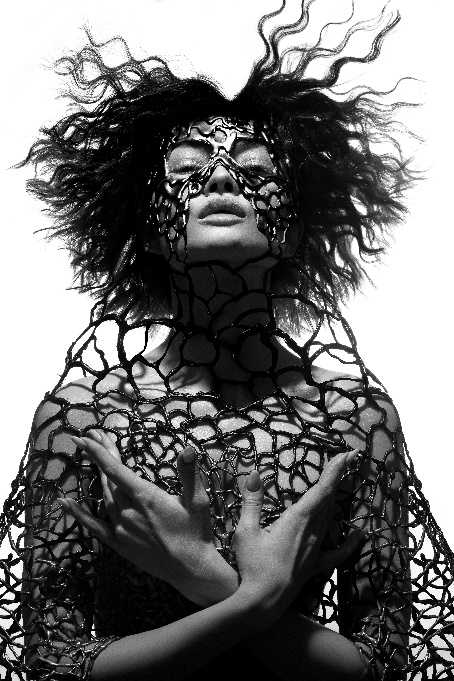 PREMIOS FÍGARO 2021FINALISTA CATEGORÍA VANGUARDIAEquipo Creativo: SK Style Barcelona @skstylebarcelonaPeluquería: Alexander Kiryliuk @alexander_kiryliukAsistente Peluqueria: Inna Lipkovich, Anton PerezFotografía: David Arnal Instagram: @davidarnalteamRetouche: Javier Villalabeitia Instagram: @javiervillalabeitiaMaquillaje: Miguel Silva, Natalia Sidorova Instagram: @miguel.silva , @nsidorova8Estilismo:  Agata KarobkaVídeo: German de la Hoz @german_delahozModelos: Veronika @veronikakas, Anastazia  @azia_beSafu @ssssafu, Belen @belenduarte, Natalia  @niahtheronALEXANDER KIRYLIUKSK STYLE BARCELONAART HAIR GALLERY Collection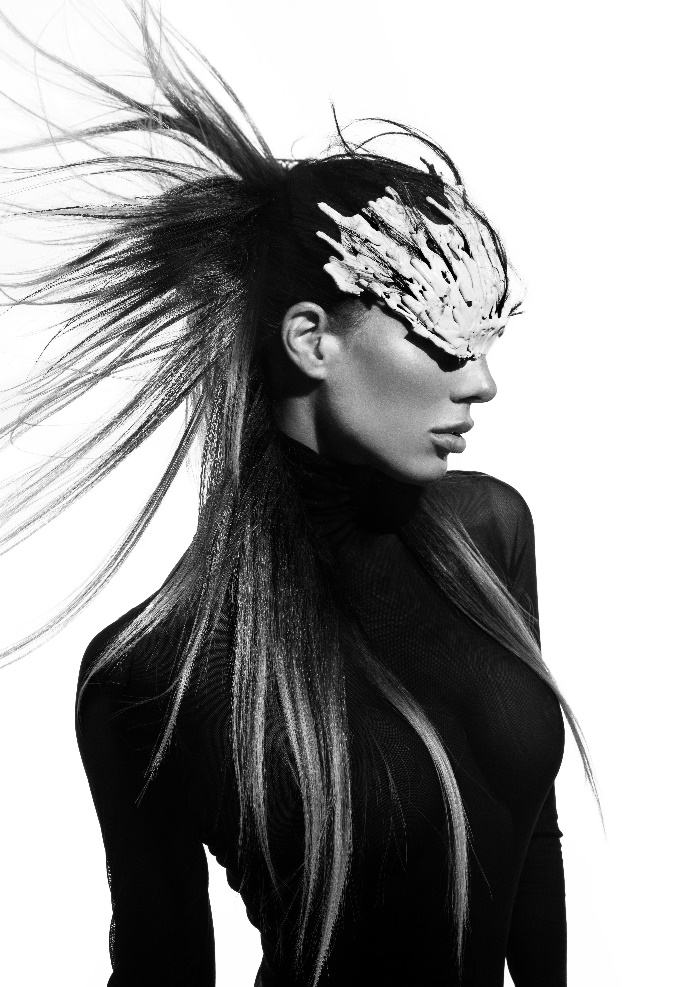 "La colección es una obra de arte en cada uno de los looks que se presentan. Un delirio creativo que explota al máximo el cabello, todas sus posibilidades expresivas, emergiendo como protagonista de la imagen, desde donde dialoga con los otros elementos como las máscaras, las prendas, los volúmenes, los colores y las texturas. El resultado son imágenes artísticas de una belleza sorprendente."